13 марта в МБОУ СШ №7 прошли мероприятия, посвященные 9 годовщине возвращения Крыма в состав Российской Федерации. Старшеклассники приняли участие в работе круглого стола «Крым и Россия- вместе навсегда». 
Учитель истории Корелова Н.В. рассказала об истории Крыма, о событиях героической обороны Севастополя в годы Крымской и Великой Отечественной войны. Ребята познакомились с достопримечательностями и архитектурными памятниками Крымского полуострова, с деятельностью известных русских писателей и художников, чьи имена связаны с этими прекрасными местами.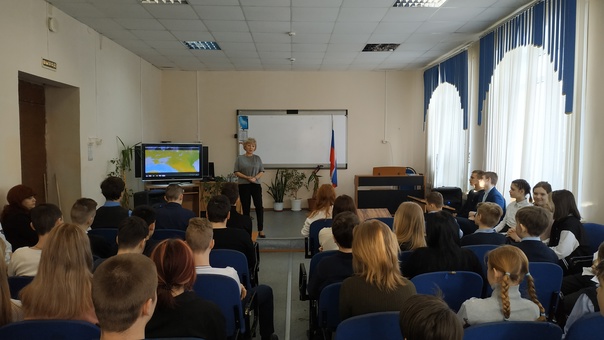 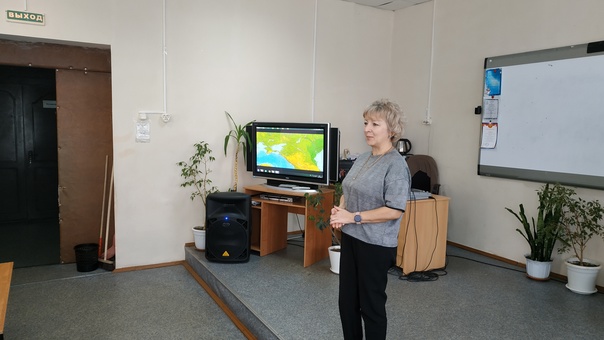 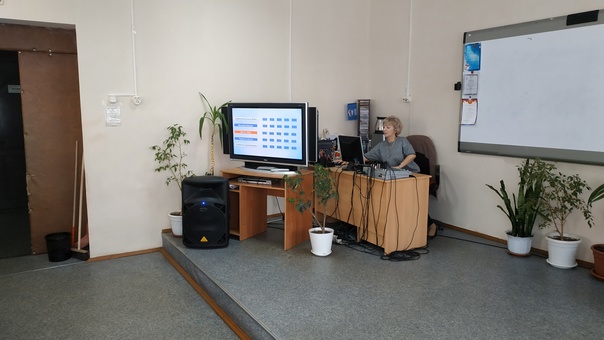 